ВАКАНСИЯ
Подразделение транспортной безопасности приглашает на работу сотрудников!

ОСНОВНАЯ ЗАДАЧА – обеспечение безопасности на объектах железнодорожных вокзалов и в подвижных составах.

ОБЯЗАННОСТИ:
• Обеспечение транспортной безопасности на вокзалах и пропускных пунктах / в подвижных составах;
• Осуществление досмотра пассажиров / багажа на наличие запрещенных предметов;
• Работа со спец. средствами по обеспечению транспортной безопасности;
• Патрулирование объекта.

УСЛОВИЯ РАБОТЫ: 
• Заработная плата 3 000 – 3 600 руб./cутки;
• Сменный график работы;
• Стабильная и своевременная выплата заработной платы;
• Оплата больничных и отпускных;
• Права сотрудников защищены профсоюзом. 

Мы предлагаем достойную работу с хорошими условиями труда!
Стань и ты частью нашей команды!

КОНТАКТНАЯ ИНФОРМАЦИЯ:
Подробную информацию о вакансии можно узнать по телефону 
8-926-103-42-85 Анастасия.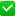 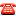 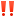 ВАКАНСИЯ
Требуется МЕНЕДЖЕР ПО ТУРИЗМУ

Если Вы активны и хотите зарабатывать в продажах, готовы развиваться и нацелены на результат, тогда наша вакансия это именно то, что Вы для себя ищете!

Крупный туроператор по внутреннему туризму объявляет конкурс на должность МЕНЕДЖЕР ПО ТУРИЗМУ.

ТРЕБОВАНИЯ:
- Умение работать с документами, целеустремленность, организованность
- Коммуникабельность, грамотность, желание общаться с клиентами
- Продвинутый пользователь ПК (знание Word, Excel)

УСЛОВИЯ:
- Обучение. Испытательный срок 2 недели
- Неполный рабочий день/5 дней в неделю (часы работы обсуждаются). Оплата 500 рублей за выход
- По итогам испытательного срока возможен карьерный рост и зачисление в основной штат сотрудников

КОНТАКТНАЯ ИНФОРМАЦИЯ:
По вопросам трудоустройства обращаться по адресу: г. Ярославль, ул. Кирова, д.10, офис 314 или по телефону (4852) 58-70-14, 58-70-15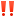 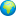 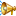 ВАКАНСИЯ
Приглашаем студентов на подработку в компанию «Ростелеком»!

Мы предлагаем:
Оплата: при пятидневном графике (4 - 5 часов в день) в среднем 25 000 рублей.

График: выстраиваешь индивидуально под свое свободное время (дни и часы).

Обучение и развитие под руководством опытных специалистов.

Тебе предстоит:
Информирование и помощь клиентам в выборе наиболее подходящих для них условий и тарифов.

КОНТАКТНАЯ ИНФОРМАЦИЯ:
Звонить по номеру 89201279092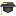 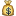 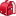 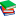 